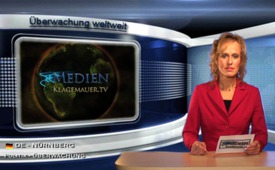 Überwachung weltweit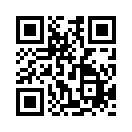 Im Bundesstaat Utah errichtet der US-Geheimdienst NSA neuerdings unter strengster Geheimhaltung das leistungsfähigste Überwachungszentrum der Welt.Im Bundesstaat Utah errichtet der US-Geheimdienst NSA* neuerdings unter strengster Geheimhaltung das leistungsfähigste Überwachungszentrum der Welt. Das wie eine Festung bewachte und für zwei Milliarden Dollar erbaute Datenzentrum soll im September 2013 in Betrieb gehen. Ziel ist, alle privaten Datenbewegungen zu sammeln und auszuwerten. Bestandteil des Projektes mit dem Codenamen „Stellar Wind“ ist zum Beispiel, dass von allen Amerikanern (und auch allen anderen Erdenbürgern) verschickte EMails, alle Telefongespräche, aber auch Google-Suchanfragen erfasst und auf interessante Einzelheiten hin untersucht werden. Aufgrund der mittlerweile vorhandenen Rechnerkapazität und der Leistungsfähigkeit der Software lässt sich auch der Großteil der verschlüsselten Nachrichten problemlos auswerten.

*NSA: Die National Security Agency (deutsch: nationale Sicherheitsbehörde) ist für die weltweite Überwachung, Entschlüsselung und Auswertung elektronischer Kommunikation zuständig.von rbQuellen:Euro-Kurier 5/2012 http://www.deutsche-mittelstands-nachrichten.de/2012/03/40120/Das könnte Sie auch interessieren:---Kla.TV – Die anderen Nachrichten ... frei – unabhängig – unzensiert ...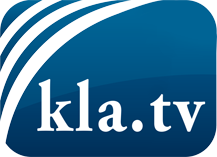 was die Medien nicht verschweigen sollten ...wenig Gehörtes vom Volk, für das Volk ...tägliche News ab 19:45 Uhr auf www.kla.tvDranbleiben lohnt sich!Kostenloses Abonnement mit wöchentlichen News per E-Mail erhalten Sie unter: www.kla.tv/aboSicherheitshinweis:Gegenstimmen werden leider immer weiter zensiert und unterdrückt. Solange wir nicht gemäß den Interessen und Ideologien der Systempresse berichten, müssen wir jederzeit damit rechnen, dass Vorwände gesucht werden, um Kla.TV zu sperren oder zu schaden.Vernetzen Sie sich darum heute noch internetunabhängig!
Klicken Sie hier: www.kla.tv/vernetzungLizenz:    Creative Commons-Lizenz mit Namensnennung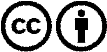 Verbreitung und Wiederaufbereitung ist mit Namensnennung erwünscht! Das Material darf jedoch nicht aus dem Kontext gerissen präsentiert werden. Mit öffentlichen Geldern (GEZ, Serafe, GIS, ...) finanzierte Institutionen ist die Verwendung ohne Rückfrage untersagt. Verstöße können strafrechtlich verfolgt werden.